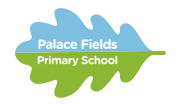 EYFS teacher Job specification for EYFS Teacher Essential Personal AttributesStage Desirable Personal AttributesStage QualificationsRecognised Teaching Qualification.Evidence of CPD.A, I, RA good honours degree or equivalent Higher degree or other relevant qualifications  A, I, RExperienceCurrent teaching experience in an EYFS school settingSet high expectations for pupil behaviour, establishing and maintaining a good standard of discipline through well-focused teaching through positive and productive relationships.   A, I, RLeadership of curriculum areas A, I, RKnowledge and SkillsClear personal philosophy of EYFS educationExperience of “Development matters”Understanding of EYFS pedagogy.Good working knowledge of national curriculum.Outstanding inter-personal relationships.Commitment to team workAwareness of the needs of pupils with educational/social disadvantage.Understands a range of current issues.Competent with the use of ICT. Demonstrate the ability to analyse and interpret pupil data and tracking to apply findings to future learning needs.  A, I, RUnderstanding of developments and initiatives in primary education. Detailed knowledge of SEND code of practiceA, I, RSpecial RequirementsWillingness to embrace change.  Willingness to accept responsibility for CPD. Commitment to parental involvement.  Evidence of ability to form good relationships with pupils, parents, colleagues and Governors. Good communication skills. A, I, REvidence of outside interests. Willing to show wholehearted commitment to the school and all its activities. Demonstrate an active contribution to the policies and aspirations of the school.A, I, R